Załącznik Nr 1 do zarządzenia Nr 272/2020 Prezydenta Miasta Kielce z dnia 10 lipca 2020 r. 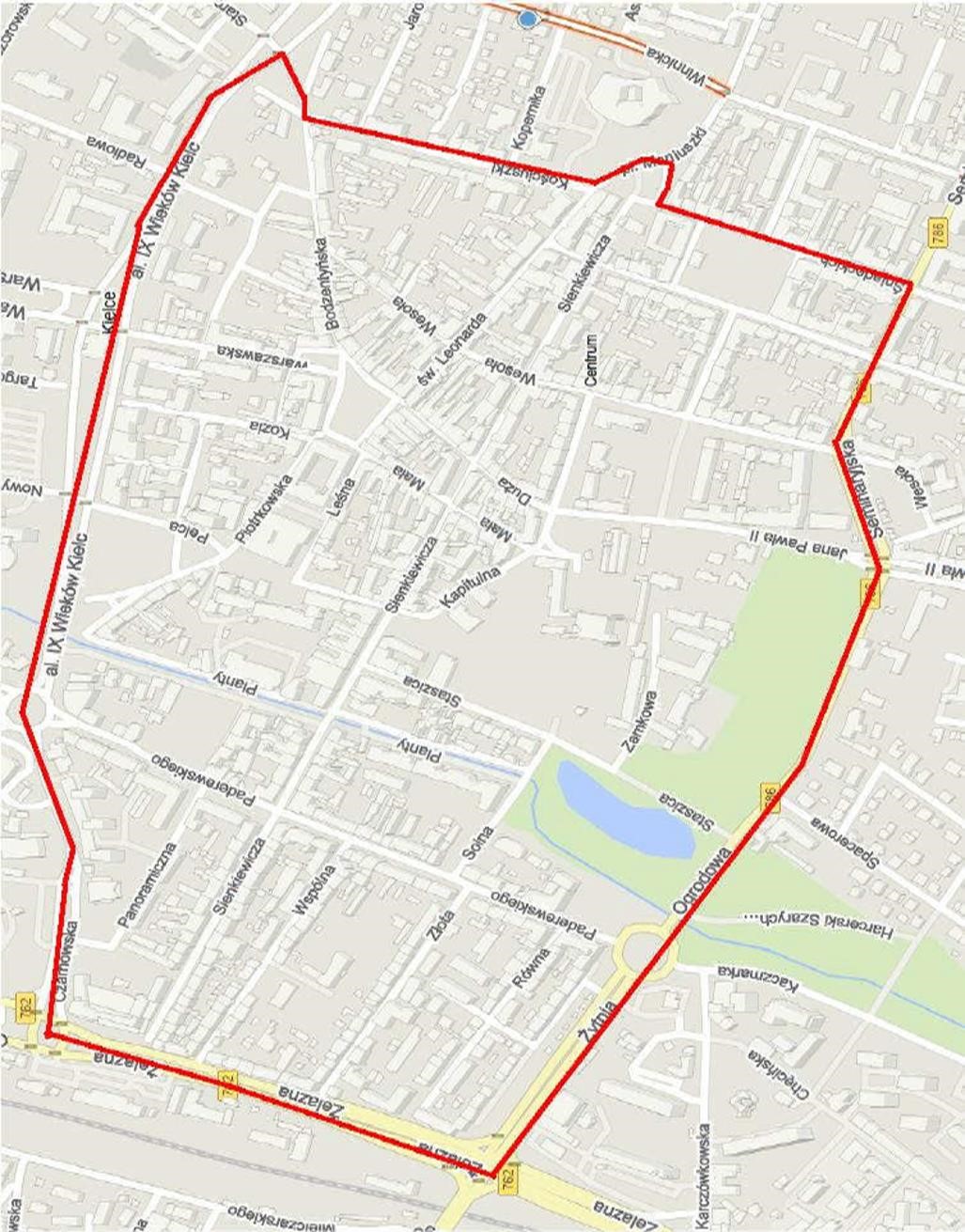 